Country LifeLewis & IreneDesign and made by Sally AblettRunner size 17" x 53"Mat side 16" x 16"REQUIREMENTSFabrics from the country life collection:A90.2 – little hens on natural - long¼A91.2 – friendly pheasant on grey - long¼A92.1 – country life on grey - long¼A94.2 – woolly sheep on natural - long¼A95.1 – cow parsley & bee on country blue - long¼BB41 – light linel - ½mtr  BB40 – off white - ½mtrWadding and backing 1mtrAll measurements include ¼" seam allowances; press each seam as you go.Cutting for runnerFrom fabric 1 cut          16 x 2⅝" x 5⅛" cut a 45º angle from top left cornerFrom fabric 2 cut           4 x 5⅜" x 5⅜" cut in half diagonally onceFrom fabric 3 cut          4 x 5⅜" x 5⅜" cut in half diagonally onceFrom fabric 4 cut          2 x 2" x 17½" outer border         2 x 2" x 50½" outer borderFrom fabric 5 cut        4 x 4¼" x 4¼" cut in half diagonally twiceFrom fabric6 cut       4 x 7¼" x 7¼" cut in half diagonally twice     16 x 2" x 6⅞" cut a 45º angle from top left cornerFrom fabric 7 cut      2 x 1½" x 14½" inner border      2 x 1½" x 50½" inner borderMaking upLay out your fabric pieces for each block.The block is made up of eight segments, sewing each one into a triangle.Sew two triangles together to make a square and then the squares together to make the block. You will made 4 in total.          Block for runner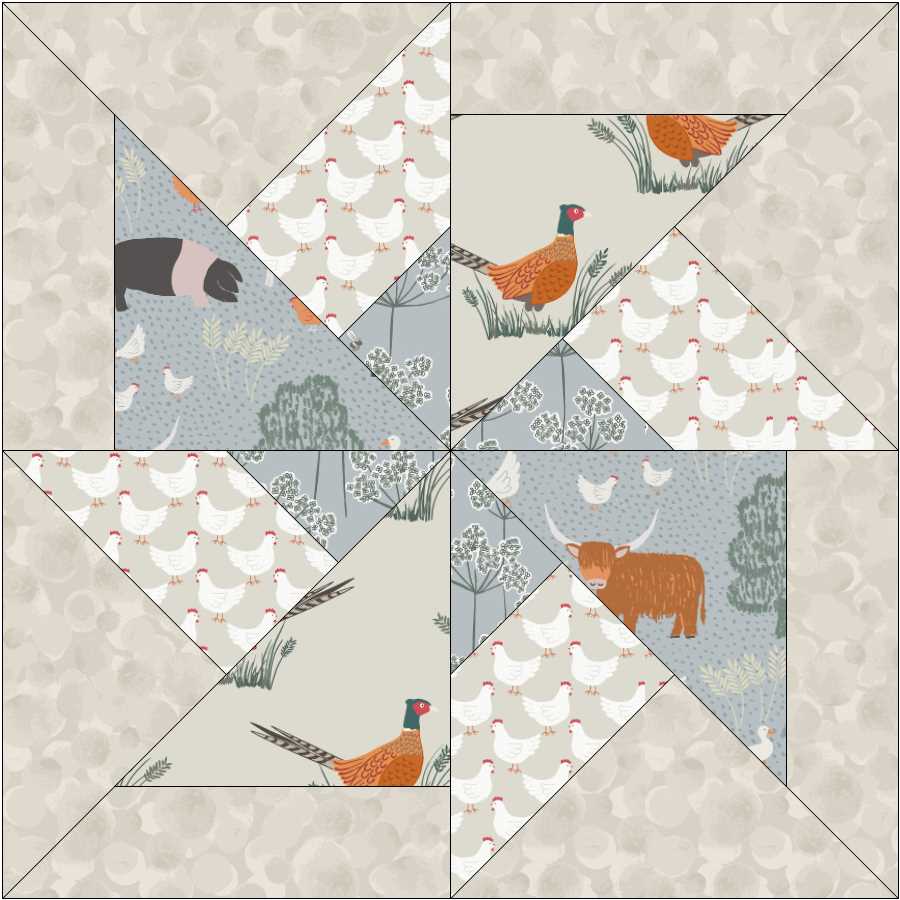 Join the four blocks together.Next add the inner border sides and then top and bottom.Now add the outer border sides and then top and bottom.Sandwich runner top, wadding and backing together and quilt by hand or sewing machine.Add binding using fabric 7.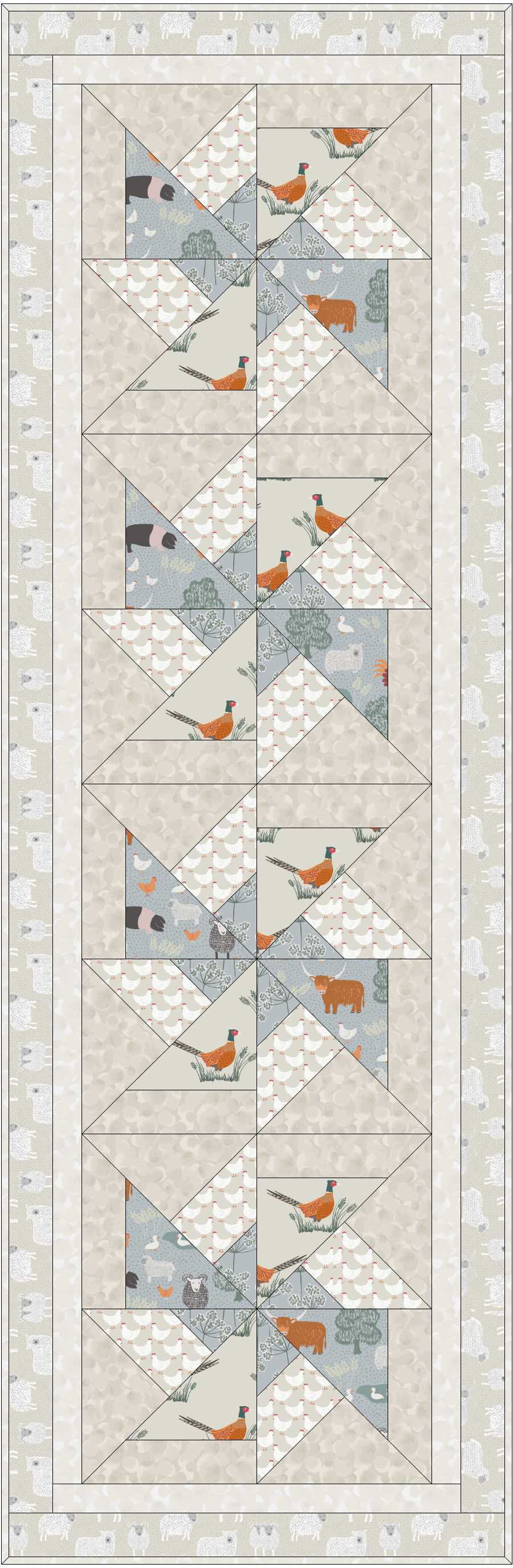 RunnerCutting for matsFrom fabric 1 cut          16 x 2⅝" x 5⅛" cut a 45º angle from top left cornerFrom fabric 2 cut           4 x 5⅜" x 5⅜" cut in half diagonally onceFrom fabric 3 cut          4 x 5⅜" x 5⅜" cut in half diagonally onceFrom fabric 4 cut          2 x 1½" x 14½" outer border         2 x 1½" x 16½" outer borderFrom fabric 5 cut        4 x 4¼" x 4¼" cut in half diagonally twiceFrom fabric6 cut       4 x 7¼" x 7¼" cut in half diagonally twice     16 x 2" x 6⅞" cut a 45º angle from top left cornerFrom fabric 7 cut      2 x 1½" x 12½" inner border      2 x 1½" x 14½" inner borderMaking up matsThe mats are made up as runner blocks and the borders are the same too.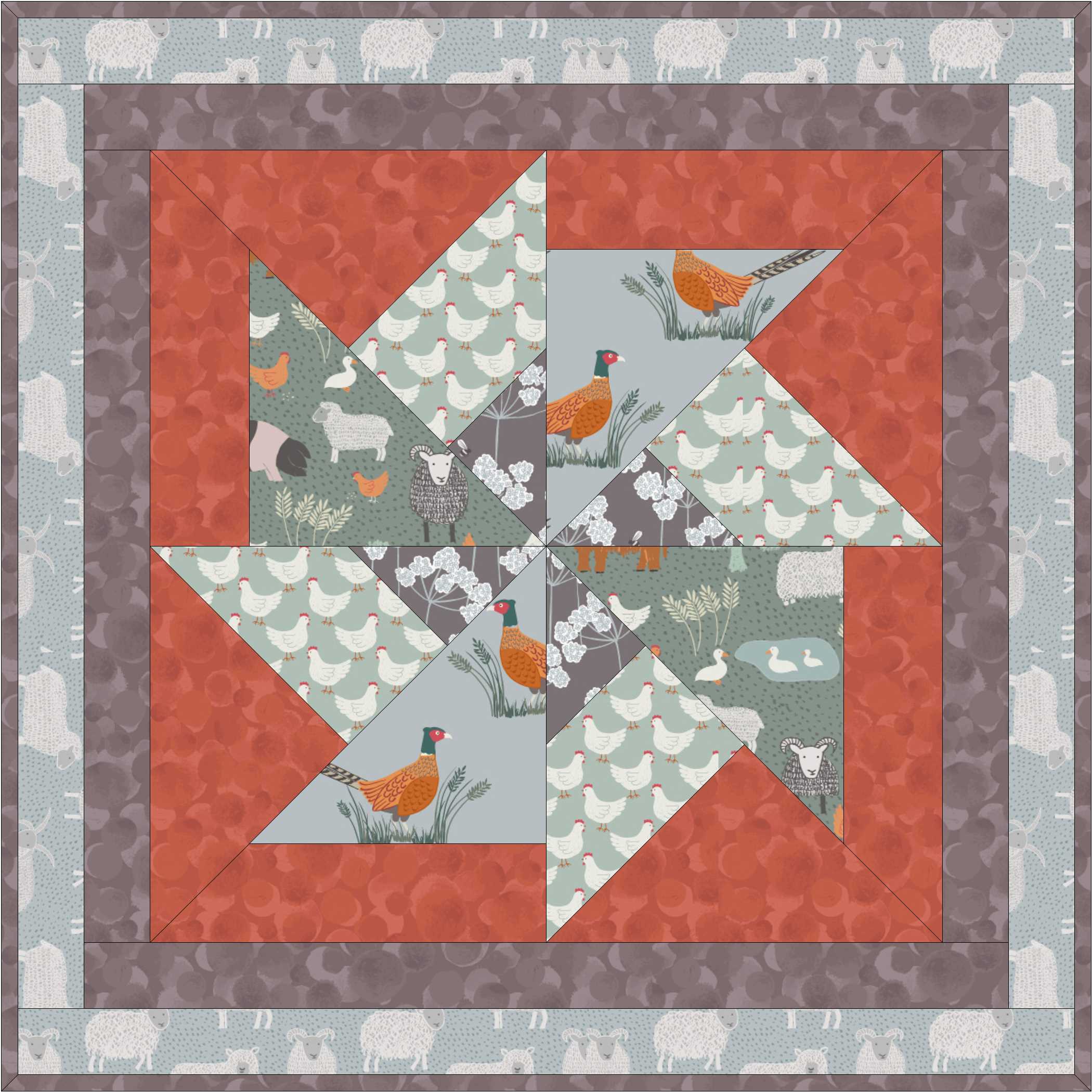 